УКРАЇНАПОЧАЇВСЬКА  МІСЬКА  РАДАВИКОНАВЧИЙ КОМІТЕТР І Ш Е Н Н Явід      листопада  2020 року                                                                    №  проектПро скасування реєстрації місця проживання гр. Прокопчук А.В.              Керуючись п. 28,29 Постанови Кабінету Міністрів України № 207 від 02.03.2016 року «Про затвердження Правил реєстрації місця проживання та Порядку передачі органами реєстрації до Єдиного державного демографічного реєстру», на виконання листа Кременецького районного відділу Управління державної міграційної служби України в Тернопільській області № 6119-686/6119.2-20 від 28.10.2020 року, враховуючи допущену помилку під час реєстрації місця проживання гр. Лавренюк Анни Вячеславівни, виконавчий комітет міської ради                                                     В и р і ш и в:Скасувати реєстрацію місця проживання гр. Лавренюк Анни Вячеславівни за адресою : м. Почаїв вул. І. Франка, 24  Кременецького району Тернопільської області, яку було проведено з порушенням чинного законодавства.Доручити спеціалісту І-ї категорії загального відділу  Почаївської  міської ради Марутовському І.В. внести зміни до відомостей про реєстрацію місця проживання та подати зміни до Кременецького районного відділу Управління державної міграційної служби України в Тернопільській області.Доручити  спеціалісту І-ї категорії загального відділу Почаївської міської ради Марутовському І.В. повідомити про прийняте рішення заявника в порядку і строки встановлені законодавством.Лівар Н.М.Бондар Г.В.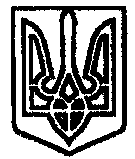 